พื้นที่สีเขียวมีแบบไหนบ้าง	ในเมืองใหญ่พื้นที่สีเขียวอาจจะมองหายากสักหน่อย แต่เราสามารถแบ่งประเภทของพื้นที่สีเขียวออกเป็น 2 กลุ่มได้แก่ พื้นที่สีเขียวที่เกิดขึ้นเองตามธรรมชาติ พื้นที่สีเขียวที่ถูกปล่อยรกร้างจนหญ้าขึ้นปกคลุม ก็นับอยู่ในส่วนนี้ด้วย สองเป็นพื้นที่สีเขียวที่เกิดขึ้นจากการสร้าง ไม่ว่าจะเป็น สวนสาธารณะ สวนหย่อม พื้นที่สีเขียวบริการของหมู่บ้าน เกาะกลางถนน ต้นไม้สองข้างทาง เหล่านี้เป็นต้นการใช้ประโยชน์ของพื้นที่สีเขียวพื้นที่สีเขียวมีข้อกำหนดออกมาไว้ชัดเจนว่า จะต้องใช้ที่ดินเหล่านี้เพื่อการเกษตรกรรม หรือ เกี่ยวข้องกับการเกษตรกรรมเท่านั้น อาจจะเป็นพื้นที่สำหรับปลูกผัก ปลูกต้นไม้ อะไรพวกนี้ได้ แต่กฎหมายก็เปิดช่องไว้ด้วยว่า พื้นที่สีเขียวเหล่านี้สามารถเอาไปใช้ประโยชน์อื่นได้ แต่สามารถทำได้แค่ร้อยละ 5-10 ของพื้นที่ทั้งหมดเท่านั้น ห้ามใช้เกินกว่านี้หากฝ่าฝืนกฎหมายอาจจะโดนโทษได้ สาเหตุต้องออกกฎเข้มแบบนี้ก็เพื่อป้องกันคนเจ้าเล่ห์เอาพื้นที่สีเขียวไปทำประโยชน์ให้กับตัวเอง เช่น เอาไปตั้งโรงงาน เอาไปทำเป็นรีสอร์ต โรงแรม เป็นต้น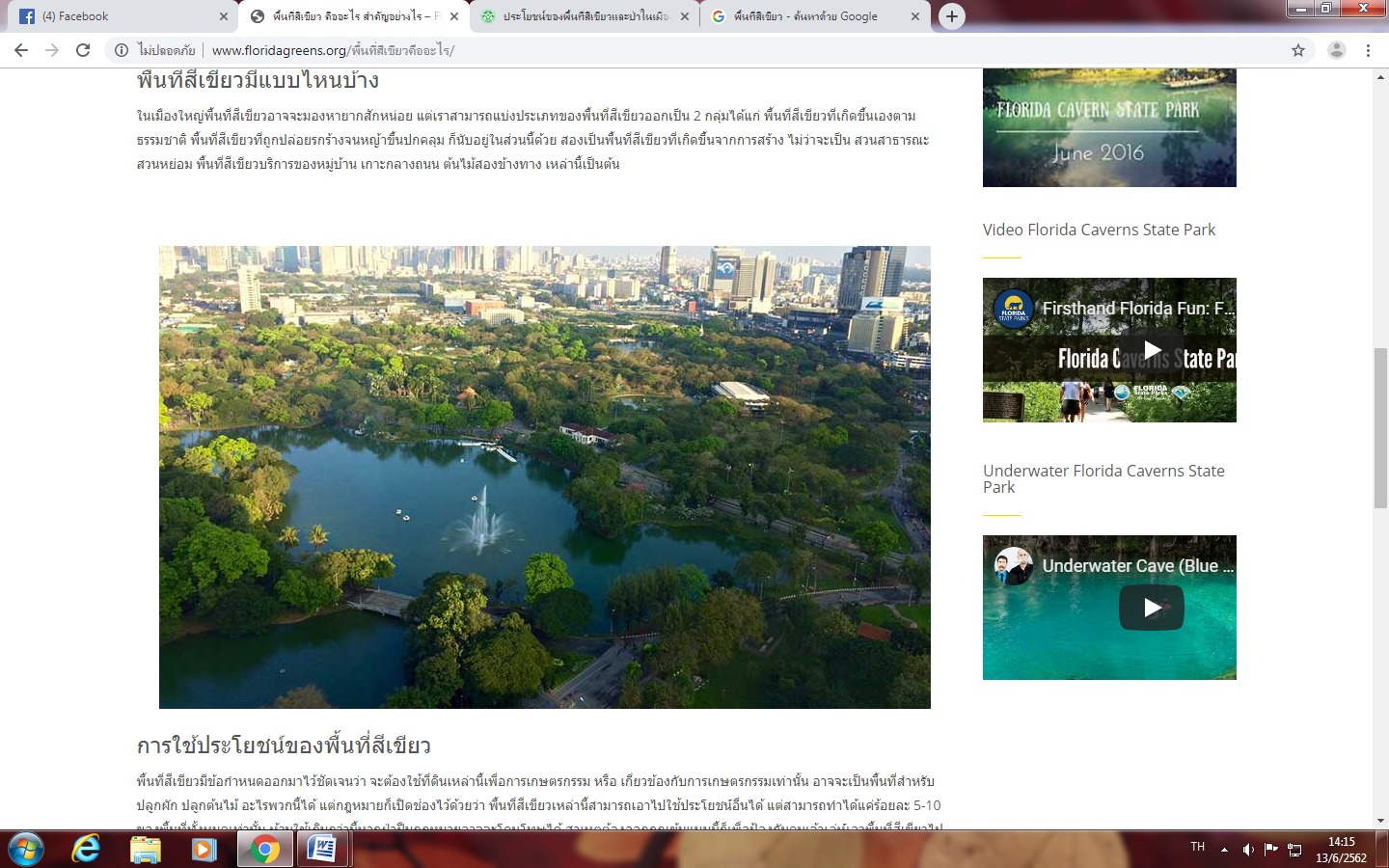 การอนุรักษ์สิ่งแวดล้อม (Environmental Conservation) หมายถึงการใช้สิ่งแวดล้อม อย่างมีเหตุผล เพื่ออำนวยให้มีคุณภาพชีวิตที่ดีตลอดไปแก่มนุษย์ โดยมีแนวความคิดที่จะอนุรักษ์สิ่งแวดล้อมให้เกิดผลอยู่ 6 ประการคือ1) ต้องมีความรู้ในการที่จะรักษาทรัพยากรธรรมชาติที่จะให้ผลแก่มนุษย์ทั้งที่ เป็นประโยชน์และโทษ และคำนึงถึงเรื่องความสูญเปล่าในการจะนำทรัพยากรธรรมชาติไปใช้2) รักษาทรัพยากรธรรมชาติที่จำเป็นและหายากด้วยความระมัดระวัง ตระหนักเสมอ ว่าการใช้ทรัพยากรมากเกินไปจะเป็นการไม่ปลอดภัยต่อสภาพแวดล้อม ฉะนั้นต้องทำให้อยู่ในสภาพเพิ่มพูนทั้งด้านกายภาพและเศรษฐกิจ3) รักษาทรัพยากรที่ทดแทนได้ให้มีสภาพเพิ่มพูนเท่ากับอัตราที่ต้องการใช้เป็น อย่าง น้อย4) ประมาณอัตราการเปลี่ยนแปลงของประชากรได้ พิจารณาความต้องการใช้ทรัพยากรธรรมชาติเป็นสำคัญ5) ปรับปรุงวิธีการใหม่ ๆ ในการผลิตและใช้ทรัพยากรอย่างมีประสิทธิภาพและพยายามค้นคว้าสิ่งใหม่ ๆ ทดแทนการใช้ทรัพยากรจากแหล่งธรรมชาติให้เพียงพอต่อความต้องการใช้ของประชากร6) ให้การศึกษาแก่ประชาชนเพื่อเข้าใจถึงความสำคัญในการรักษาสมดุลธรรมชาติ ซึ่งมีผลต่อการทำให้สิ่งแวดล้อมอยู่ในสภาพที่ดี โดยปรับความรู้ที่จะเผยแพร่ให้เหมาะแก่วัย คุณวุฒิ บุคคล สถานที่หรือท้องถิ่น ทั้งในและนอกระบบโรงเรียน เพื่อให้ประชาชนเข้าใจในหลักการอนุรักษ์สิ่งแวดล้อม อันจะเป็นหนทางนำไปสู่อนาคตที่คาดหวังว่ามนุษย์จะได้อาศัยในสิ่งแวดล้อมที่ดีได้วิธีอนุรักษ์พื้นที่สีเขียว1.ร่วมด้วยช่วยกันปลูกป่าคืนต้นไม้ให้ธรรมชาติ  เป็นการนำต้นไม้ปลูกใหม่เข้ามาทดแทนกับป่าไม้เก่าที่ถูกโค่นทำลายไป นอกจากการปลูกในป่าแล้วเรายังสามารถปลูกได้ทุกที่ไม่เว้นแม้กระทั่งในเมืองหรือบริเวณรอบๆ บ้านของเรา การทำแบบนี้จะช่วยคืนต้นไม้ให้กับธรรมชาติและช่วยให้ต้นไม้เยอะมากขึ้นกว่าเดิม2. พยายามป้องกันไม่ให้เกิดไฟป่า – สาเหตุสำคัญที่ประเทศไทยมีปัญหาเรื่องป่าไม้คือการเกิดไฟป่าเผาทำลายต้นไม้น้อยใหญ่ในป่าเรียบเป็นหน้ากลอง ยิ่งช่วงหน้าร้อนเรามักเห็นข่าวไฟป่ากันบ่อย แนะนำว่าใครที่ต้องมีการเผาสิ่งต่างๆ ใกล้กับป่าไม้ควรเลือกให้ห่างไกลหรือเผ่าแล้วดับให้สนิทจะดีที่สุด3. อย่าให้มนุษย์เข้าไปทำลายป่าได้ – อันนี้เป็นเรื่องสำคัญมากจริงๆ เพราะมนุษย์เราคือตัวการสำคัญที่ทำให้ป่าไม้ถูกทำลายและทรัพยากรที่เกี่ยวข้องก็หมดลงเร็วขึ้นเรื่อยๆ การพยายามรณรงค์หรือทำสิ่งใดก็ตามเพื่อไม่ต้องการให้มนุษย์เข้าไปทำลายป่าคืออีกแนวทางที่จะช่วยให้ทรัพยากรป่าไม้เติบโตมากขึ้นกว่าเดิม4. เลือกใช้วัสดุอื่นทดแทนการใช้ไม้ – แม้ว่าไม้จะถูกเป็นวัสดุสำคัญในการทำสิ่งต่าง ๆ เช่น สร้างบ้าน แต่จริงแล้วเราสามารถเลือกใช้วัสดุอื่นๆ แทนไม้ได้เพื่อให้ทรัพยากรป่าไม้ยังคงอยู่ต่อไปเรื่อยๆ เช่น ปูนซีเมนน์, พลาสวูด, เหล็ก, อลูมีเนียม เป็นต้น วัสดุเหล่านี้ก็มีจุดเด่นต่างกันออกไป5.ใช้ไม้แบบยั่งยืน มีประสิทธิภาพ ทำให้เกิดประโยชน์สูงสุด – แต่เข้าใจได้ว่ายังไงไม้ก็ยังคงเป็นวัสดุหลักสำคัญในการนำมาทำสิ่งต่างๆ แต่ถ้าจะให้ดีแนะนำว่าควรใช้ไม้ให้เกิดประสิทธิภาพสูงสุด เอามาสร้างผลประโยชน์ให้มากที่สุด รวมถึงร่วมกันใช้งานไม้แบบยั่งยืนด้วยการอนุรักษ์พื้นที่สีเขียว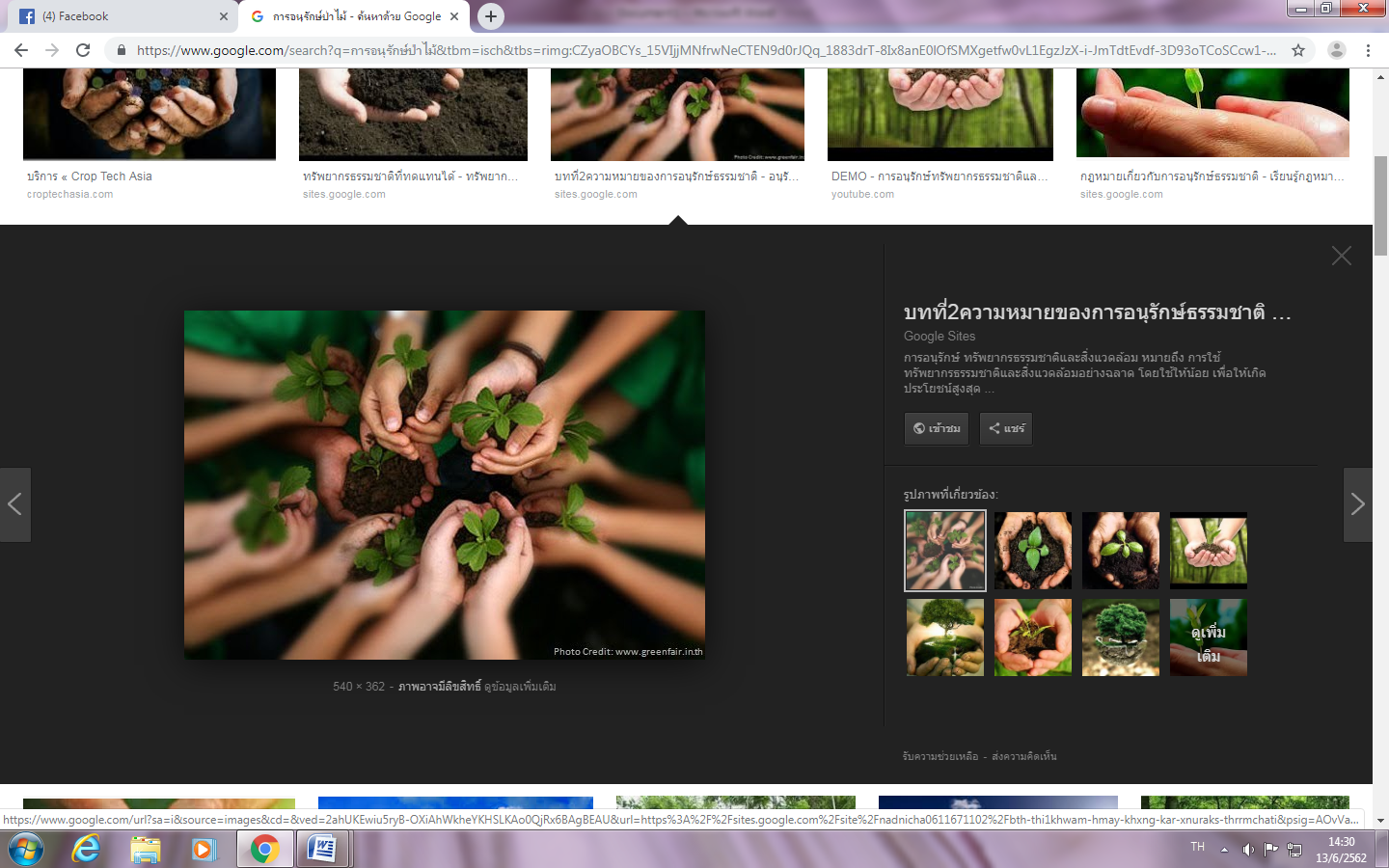 